ОТЧЕТ	Благотворительный фонд «Я верю», в 2022 г. осуществлял свою деятельность согласно целей и задач предусмотренных Уставом.	В состав Совета Фонда входят Севрюков Максим Сергеевич и Михайлова Светлана Владимировна.		За 2022 г. Благотворительный Фонд «Я верю» составил и реализовал несколько Благотворительных программ:«Программу помощи людям с ограничениями по зрению»- Открыты и получают поддержку музыкальные классы в г. Кострома, в п. Мга Ленинградской области.	- На базе Курского музыкального колледжа для слепых проведены Курсы повышения квалификации для преподавателей, работающими с детьми, имеющими отклонение по зрению.	- Приняли участие в проведении Международного конкурса-фестиваля слепых и слабовидящих.На «Программу помощи людям с ограничениями по зрению» в 2022 году потрачено всего 3 233  тыс. руб. Эти средства были переданы в распоряжение фонда на осуществление целей, предусмотренных Уставом.«Программа, направленная на улучшение качества пребывания пациентов и работы персонала медицинских учреждений». - Курская ЦРБ в с. Беседино Курского района Курской области регулярно получает поддержку, направленную на улучшения качества получения медицинской помощи пациентов и облегчение работы персонала  в виде медикаментов, реактивов, оборудования.- В п. Черемушки Курского района Курской области проведен капитальный ремонт Петринского отделения общей врачебной практики.Всего на реализацию программы потрачена денежная сумма в размере 11 750 тыс. руб.  Эти средства были переданы в распоряжение фонда на осуществление целей, предусмотренных Уставом.«Помощь семьям, нуждающимся в социальной защите».В рамках реализации данной программы оказали помощь в размере 115тыс. руб., оплатив обучение в ВУЗе девушке-инвалиду.    	Эти средства были переданы в распоряжение фонда на осуществление целей, предусмотренных Уставом.     4.  «Поддержка спортивных инициатив»В рамках реализации программы «Поддержка спортивных инициатив»  помогали хоккейному клубу «Трасбункер» п. Ванино Хабароского края, организуя выезды на соревнования на общую сумму 220 тыс. руб.Эти средства были переданы в распоряжение фонда на осуществление целей, предусмотренных Уставом.	Деятельность Благотворительного Фонда «Я верю» в 2022 г осуществлялась в ходе реализации вышеперечисленных программ, а также велась разработка новых проектов. По результатам деятельности фонда в 2022 г помощь в разном виде получили 1000 человек, количество людей, на добровольных началах задействованных для благотворительной деятельности составило 20 человек.	За 2022 г в ведение Благотворительного фонда «Я верю» было передано денежных средств на сумму 17 177 тыс руб. Из них потрачено на уставную деятельность 15 231 тыс руб, а также административные расходы составили 1 1130 тыс руб.  Оставшаяся денежная сумма переходит в распоряжение фонда на 2022 г.	Нарушений выявленных в результате проверок налоговых органов не было.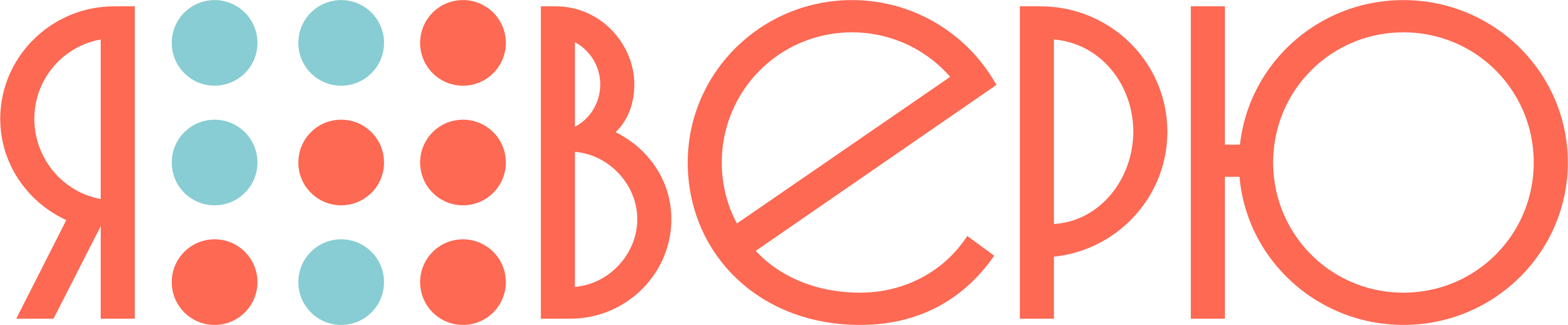 305000, г. Курск, ул. Ленина, д. 60, офис 437 ИНН/КПП 4632217083/463201001 ОГРН 1164600050394р/с 40703810616000000196 в  Центрально-Черноземный филиал ООО «Экспобанк» г. Курск БИК 043807330 к/с 30101810345250000330305000, г. Курск, ул. Ленина, д. 60, офис 437 ИНН/КПП 4632217083/463201001 ОГРН 1164600050394р/с 40703810616000000196 в  Центрально-Черноземный филиал ООО «Экспобанк» г. Курск БИК 043807330 к/с 30101810345250000330                        Гольф-директору енджик Гольф Резорт»       А.В. Афанасьеву Директор  БФ «Я ВЕРЮ»_____________/Михайлова С.В./